CEVAPLAR: 1-B    2-D    3-E    4-D    5-C    6-B    7-B    8-A    9-E    10-D    
Soru 117.yy'ın başından itibaren Osmanlı Devleti gerek içerden gerekse dışardan kaynaklanan siyasi, askeri, ekonomik ve sosyal sebeplerden dolayı güç kaybetmeye başlamıştır.Aşağıdakilerden hangisi Osmanlı Devleti'nin güç kaybetmesinin siyasi sebeplerinden biridir?A) Rüşvet ve adam kayırmanın artması
B) Sancağa çıkma usulünün kaldırılması
C) Ocağa asker alım usulünün bozulması
D) Vergi oranlarının artırılması
E) Medreselerin bozulması

Soru 21740 Kapitülasyonlarıyla ilgili aşağıdakilerden hangisi söylenemez?A) Fransız elçisi diğer devletlerin elçisinden üstün sayılmıştır.
B) Fransa aslında kendi çıkarlarını korumak için arabuluculuk yapmıştır.
C) Kapitülasyonlar Osmanlı ekonomisinin gerilemesine sebep olmuştur.
D) Ortodoksların Rusya'nın koruması altında olması kabul edilmiştir.
E) Fransa'ya verilen kapitülasyonlar sürekli hale getirilmiştir.

Soru 3I. Ticaret zayıflamıştır.II. Halktan alınan vergiler artırılmıştır.III. Üretim artmış, ekonomi canlanmıştır.IV. Hristiyanlık inancı keşfedilen yerlere yayılmıştır.V. Kapitülasyonlar (ayrıcalıklar) verilmiştir.Yukarıda verilen Coğrafi Keşiflerin sonuçlarından hangileri Osmanlı Devleti ile ilgilidir? A) I ve III
B) III ve IV
C) IV ve V
D) I ve IV
E) I, II ve V

Soru 4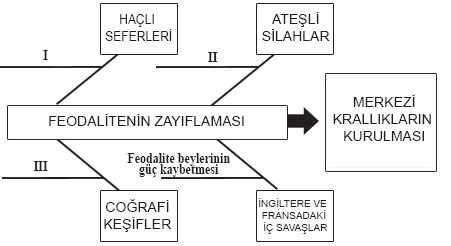 Yukarıda verilen şemada;a. Ticaretin gelişmesi ve tarımsal faaliyetlerin azalmasıb. Feodal beylerin ölmesi sonucu topraklarının boş kalmasıc. Derebeylere ait surların yıkılabileceğinin anlaşılmasıifadelerinden hangileri feodalitenin zayıflaması ve merkezi krallıkların güçlenmesi ile ilgili numaralandırılan yerlere gelmelidir?A) I-a, II-b, III-c
B) I-a, II-c, III-b
C) I-b, II-a, III-c
D) I-b, II-c, III-a
E) I-c, II-b, III-a

Soru 5Aşağıda verilen kavram ve açıklamalarından hangisi yanlış verilmiştir?A) Kutsal İttifak - Avrupa'da Osmanlı Devleti'ne karşı oluşturulan birlik 
B) Mültezim - Devlet adına vergi toplayan kişi 
C) Arşidük - Eflak ve Boğdan beylerine verilen unvan
D) Merkantilizm - Gücün kaynağının değerli madenlere sahip olmaktan geçtiğini ileri süren fikir 
E) Vakanüvis - Osmanlı Devleti'nde resmî tarih yazıcısı

Soru 6Coğrafi Keşifler Osmanlı Devleti'ni öncelikle hangi alanda etkilemiştir? A) Siyasi  
B) Ekonomik  
C) Kültürel 
D) Askerî   
E) Sosyal

Soru 7Tımar sisteminin bozulması Osmanlı Devleti'ni sosyal, siyasal, ekonomik vs... olmak üzere birçok alanda etkilemiştir.Aşağıdakilerden hangisi tımar siteminin bozulmasının sosyal sonuçlarından biri değildir?A) Köylerden şehirlere göç artmıştır.
B) Eyaletlerde devlet otoritesi zayıflamıştır.
C) Şehirlerde güvenlik sorunu ortaya çıkmıştır.
D) Göç ve işsizlik gibi sorunlar ortaya çıkmıştır.
E) Tımarlarını kaybedenler Celali İsyanlarına katılmıştır.

Soru 8Bir ülkenin zenginliğini, sahip olduğu altın ve gümüş gibi değerlere bağlayan, bu madenlerin dış satımını arttıran iç satımını engelleyen  ya da bir milletin ekonomik gücünü ve zenginliğini en üst düzeye çıkarmak amacını güden ekonomik bir modeldir.Bu paragrafa göre, XV ve XVI. yüzyıllarda etkili olan ekonomik model aşağıdakilerden hangisidir?A) Merkantilizm
B) Komünizm
C) Sosyalizm
D) Liberalizm
E) Kapitalizm

Soru 9Dünya savaş tarihinde Çin’de icat edilen barutun önemli bir yeri vardır. Barut yanıcı ve gürültü çıkarıcı bir silah olarak kullanıldı. Ateşli silahlarda barutun kullanılması savaşların gidişatında bir dönüm noktası oldu. XIV. yüzyılda Avrupa’da yaşanan bu durum ateşli silah teknolojileri ve yeni teknik gelişmelerle birleşti. Silah teknolojilerinde yaşanan hızlı gelişme süreci “Askeri Devrim” adıyla anılan bir dönemi başlattı. XVIII. yüzyıldan itibaren orduların ihtiyaçlarının karşılanması konusunda ekonomik harcamalarda artışlar meydana geldi.Bu paragrafa göre;I. Avrupa XIV. yüzyıldan itibaren savaş teknolojilerinde ilerleme dönemine girmiştir.II. Askeri Devrim, sadece teknolojik anlamda değil orduların da yenilenmesinde etkili olmuştur.III. Vergi sistemlerinin oluşumunda orduların ihtiyacının karşılanması öncelikli hedef olmuştur.IV. Orduların modernizasyonunda ve ihtiyaçlarının karşılanmasında ekonomik faktörler önemli rol oynamıştır.yargılarından hangileri doğrudur?A) Yalnız I
B) Yalnız II
C) III ve IV
D) I, II ve III
E) I, II ve IV

Soru 101683 yıllında gerçekleştirilen II. Viyana Kuşatması, Osmanlı Devleti’nin Avrupa’ya karşı ilk büyük mağlubiyeti olmuştur. II. Viyana Bozgunu ile Karlofça Antlaşması (1699) arasında birçok cephede devam eden savaşlar devleti sarsmıştır. Mirî, mukataa topraklar üzerinde malikâne alarak ayrıcalıklar ele geçiren güçlü kesimler, Anadolu ve Rumeli’nin çoğu bölgesinde merkeze karşı bağımsız sayılabilecek egemenlik sahaları oluşturdular.Bu paragrafa göre aşağıdakilerden hangisine ulaşılamaz?  A) Osmanlı Devleti içinde bazı imtiyazlı çevreler mevcuttur.
B) Osmanlı Devleti XVII. yüzyılda Avusturya ile mücadele etmiştir.
C) II.Viyana Kuşatması’ndan sonra merkezî otorite sarsılmıştır.
D) Yenilgiler devletin iç dinamiklerini olumlu etkilemiştir.
E) Eyalet isyanlarının çıkmasına zemin hazırlanmıştır.

